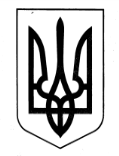 ХАРКІВСЬКА ОБЛАСНА ДЕРЖАВНА АДМІНІСТРАЦІЯДЕПАРТАМЕНТ НАУКИ І ОСВІТИ НАКАЗ12.02.2020		                                Харків			                         № 19   Про затвердження складу           журі ІІ (обласного) етапу Всеукраїнського конкурсу «Джерело творчості» 		Відповідно до пункту 4 розділу V Положення про Всеукраїнський конкурс «Джерело творчості», затвердженого наказом Міністерства освіти і науки України  від 23.11.2017 № 1527, зареєстрованого у Міністерстві юстиції України 15.12.2017 за № 1517/31385, наказу Міністерства освіти і науки України  від 31.10.2019 № 1357 «Про проведення Всеукраїнського конкурсу «Джерело творчості», ураховуючи рішення організаційного комітету                           ІІ (обласного) етапу Всеукраїнського конкурсу «Джерело творчості» у номінації «Керівник гуртка – 2020» (протокол № 2 від 03.01.2020), керуючись статтею 6 Закону України «Про місцеві державні адміністрації»,                  н а к а з у ю:		1. ЗАТВЕРДИТИ:		1.1. Склад журі  ІІ (обласного) етапу Всеукраїнського конкурсу «Джерело творчості» у номінації «Керівник гуртка – 2020» за художньо-естетичним напрямом позашкільної освіти (вокальний профіль), що додається.		1.2. Склад журі  ІІ (обласного) етапу Всеукраїнського конкурсу «Джерело творчості» у номінації «Керівник гуртка – 2020» за еколого-натуралістичним напрямом позашкільної освіти (лісівничий профіль), що додається.		1.3. Склад журі  ІІ (обласного) етапу Всеукраїнського конкурсу «Джерело творчості» у номінації «Керівник гуртка – 2020» за дослідницько-експериментальним напрямом позашкільної освіти (наукові відділення «Фізика і астрономія», «Математика», «Технічні науки»), що додається.		1.4. Склад журі  ІІ (обласного) етапу Всеукраїнського конкурсу «Джерело творчості» у номінації «Керівник гуртка – 2020» за військово-патріотичним напрямом позашкільної освіти, що додається.			1.5. Склад журі  ІІ (обласного) етапу Всеукраїнського конкурсу «Джерело творчості» у номінації «Керівник гуртка – 2020» за науково-технічним 
2напрямом позашкільної освіти (інформаційно-технічний, виробничо-технічний профілі)		 2. Начальникам управлінь (відділів) освіти районних державних адміністрацій Харківської області, в межах компетенції забезпечити участь педагогічних працівників закладів освіти в роботі журі ІІ (обласного) етапу Всеукраїнського конкурсу «Джерело творчості» у номінації «Керівник            гуртка – 2020» за художньо-естетичним, еколого-натуралістичним, дослідницько-експериментальним, військово-патріотичним, науково-технічним напрямами позашкільної освіти.		  3. РЕКОМЕНДУВАТИ директору Департаменту освіти Харківської міської ради (Ольга ДЕМЕНКО), начальникам управлінь (відділів) освіти міських рад міст обласного значення та відповідних рад об’єднаних територіальних громад ужити аналогічних заходів.           4. КОНТРОЛЬ за виконанням наказу покласти на заступника директора Департаменту науки і освіти Харківської обласної державної адміністрації – начальника управління освіти і науки Володимира ІГНАТЬЄВА.     Директор Департаменту						    Лариса КАРПОВАЗАТВЕРДЖЕНОНаказ директора Департаменту науки і освіти Харківської обласної державної адміністрації12.02.2020  № 19СКЛАД журі  ІІ (обласного) етапу Всеукраїнського конкурсу «Джерело творчості» у номінації «Керівник гуртка – 2020» за художньо-естетичним напрямом позашкільної освіти (вокальний профіль)Директор Департаменту					          Лариса КАРПОВАЗАТВЕРДЖЕНОНаказ директора Департаменту науки і освіти Харківської обласної державної адміністрації12.02.2020  № 19СКЛАД журі  ІІ (обласного) етапу Всеукраїнського конкурсу «Джерело творчості» у номінації «Керівник гуртка – 2020» за еколого-натуралістичним напрямом позашкільної освіти (лісівничий профіль)Директор Департаменту					          Лариса КАРПОВАЗАТВЕРДЖЕНОНаказ директора Департаменту науки і освіти Харківської обласної державної адміністрації12.02.2020  № 19СКЛАД журі  ІІ (обласного) етапу Всеукраїнського конкурсу «Джерело творчості» у номінації «Керівник гуртка – 2020» за дослідницько-експериментальним напрямом позашкільної освіти (наукові відділення «Фізика і астрономія», «Математика», «Технічні науки»)Директор Департаменту					          Лариса КАРПОВАЗАТВЕРДЖЕНОНаказ директора Департаменту науки і освіти Харківської обласної державної адміністрації12.02.2020  № 19СКЛАД журі  ІІ (обласного) етапу Всеукраїнського конкурсу «Джерело творчості» у номінації «Керівник гуртка – 2020» за військово-патріотичним напрямом позашкільної освітиДиректор Департаменту					          Лариса КАРПОВАЗАТВЕРДЖЕНОНаказ директора Департаменту науки і освіти Харківської обласної державної адміністрації12.02.2020  № 19СКЛАД журі  ІІ (обласного) етапу Всеукраїнського конкурсу «Джерело творчості» у номінації «Керівник гуртка – 2020» за науково-технічним напрямом позашкільної освіти (інформаційно-технічний, виробничо-технічний профілі)Директор Департаменту					            Лариса КАРПОВА1.ЧУРКІНА Вікторіядоцент кафедри виховання й розвитку особистості Комунального вищого навчального закладу «Харківська академія неперервної освіти», кандидат мистецтвознавства, голова журі (за згодою);2.КОСЕНКО Катеринаметодист Центру методичної та аналітичної роботи Комунального вищого навчального закладу «Харківська академія неперервної освіти», секретар журі  (за згодою);3.БРЕСЛАВЕЦЬ Оксанакерівник вокального ансамблю «Артеміда» Харківського національного педагогічного університету імені Г.С. Сковороди  (за згодою);4.ПАХОМЕНКОВА Вікторія керівник гуртка зразкової вокальної студії «Калинонька» Чугуївського будинку дитячої та юнацької творчості Чугуївської міської ради Харківської області (за згодою);5.ПРІЗ Оксана директор дитячої музичної школи № 12 Харківської міської ради Харківської області                        (за згодою);6. САНЬКО  Ольгакерівник гуртків зразкового художнього колективу вокальної студії «ДЖЕМ» Комунального закладу «Харківський Палац дитячої та юнацької творчості Харківської міської ради Харківської області» (за згодою);7.ТЕСЛЕР Тамара  старший викладач кафедри естрадного та народного співу Харківської державної академії культури, кандидат мистецтвознавства                          (за згодою).1.ПАНКРАТЬЄВА Вікторіяметодист відділу дослідно-експериментальної діяльності Комунального закладу «Харківська обласна  Мала академія наук Харківської обласної ради», кандидат педагогічних наук, голова журі (за згодою);2.ШЕСТОПАЛОВА  Ірина методист Комунального закладу «Харківська обласна станція юних туристів» Харківської обласної ради, секретар журі (за згодою);3.ВЛАЩЕНКО Катерина директор Покотилівської станції юних натуралістів Харківської районної ради Харківської області (за згодою);4.ДРОНОВА Валентина викладач кафедри методики природничо-математичної освіти Комунального вищого навчального закладу «Харківська академія неперервної освіти» (за згодою);5.ШУКАЛЮКОВА Людмила методист Лозівської станції юних натуралістів Лозівської міської ради Харківської області      (за згодою);6. ЩЕРБАКОВА Алла керівник гуртка Комунального закладу «Центр позашкільної освіти «Старт» Харківської міської ради»  (за згодою);7.ЯРОШЕНКО Ольга методист еколого-натуралістичного відділу Комунального закладу «Харківський обласний Палац дитячої та юнацької творчості»                     (за згодою).1.СТАВИЦЬКИЙ Сергій аспірант кафедри інформаційних систем факультету економічної інформатики Харківського національного економічного університету імені Семена Кузнеця, голова журі (за згодою);2.ФЕДЧЕНКО Світлана методист Центру методичної та аналітичної роботи Комунального вищого навчального закладу «Харківська академія неперервної освіти», секретар журі (за згодою);3.ВАРАВА Наталія директор Харківського державного будинку художньої та технічної творчості (за згодою);4.ЗІРКА Валентина заступник директора з навчально-виховної роботи Комунального закладу «Центр дитячої та юнацької творчості № 1 Харківської міської ради» (за згодою);5.ЛИТВИНЕНКО Неля методист Комунального закладу «Харківська обласна  Мала академія наук Харківської обласної ради» (за згодою);6. МОЛОСТОВА Маргарита директор Комунального закладу  «Станція юних техніків № 3 Харківської міської ради» (за згодою);7.СТАРЧЕНКО Людмила методист Центру методичної та аналітичної роботи Комунального вищого навчального закладу «Харківська академія неперервної освіти» (за згодою).1.ВОРОНІНА Галина старший викладач кафедри виховання й розвитку особистості Комунального вищого навчального закладу «Харківська академія неперервної освіти», кандидат педагогічних наук, голова журі (за згодою);2.ВЕРБЕНКО Сергій методист Центру громадянського виховання Комунального вищого навчального закладу «Харківська академія неперервної освіти», секретар журі  (за згодою);3.КОПТЄЛОВА Любов керівник гуртка Комунального закладу «Центр позашкільної освіти «Старт» Харківської міської ради» (за згодою);4.ПУШКАР Ірина методист Комунального закладу «Харківська обласна станція юних туристів» Харківської обласної ради (за згодою);5.РУДЕНКО Олег учитель предмету «Захист Вітчизни» Нововодолазького ліцею № 3 Нововодолазької селищної ради Харківської області                       (за згодою);6. СКРИЛЬ Ірина завідувач відділу краєзнавства Комунального закладу «Харківська обласна станція юних туристів» Харківської обласної ради                          (за згодою);7.СУХІЛІН Віктор методист Науково-методичного центру професійно-технічної освіти у Харківській області  (за згодою).1.БОКОВА Світлана методист Комунального закладу «Центр позашкільної освіти «Мрія» Харківської міської ради», голова журі (за згодою);2.ТОЛЧИНСЬКА Любовметодист Комунального закладу «Центр позашкільної освіти «Старт» Харківської міської ради», секретар журі (за згодою);3.ГЕРАСИМЕНКО Вікторія методист Комунального закладу «Центр дитячої та юнацької творчості № 5 Харківської міської ради» (за згодою);4.МУСІКОВА Ірина  методист Комунального закладу «Центр дитячої та юнацької творчості №1 Харківської міської ради» (за згодою);                 5.НАЗАРЕЦЬ Зінаїда  завідувач лабораторією професійної підготовки Науково-методичного центру професійно-технічної освіти у Харківській області  (за згодою);6.СЧАСТНИЙ Тимофійкерівник гуртка «Авіамоделювання» спортивно-технічного відділу Комунального закладу «Харківський обласний Палац дитячої та юнацької творчості»  (за згодою);7.ХОРУНЖА Тетяна методист Харківського державного будинку художньої та технічної творчості (за згодою);8.ЧЕПУРНА Оленаголовний спеціаліст відділу дошкільної, загальної середньої, корекційної та позашкільної освіти управління освіти і науки Департаменту науки і освіти Харківської обласної державної адміністрації.